南投縣埔里鎮攝影協會 附件(五) 第三十七屆中華民國攝影團體聯合攝影比賽參賽作品統計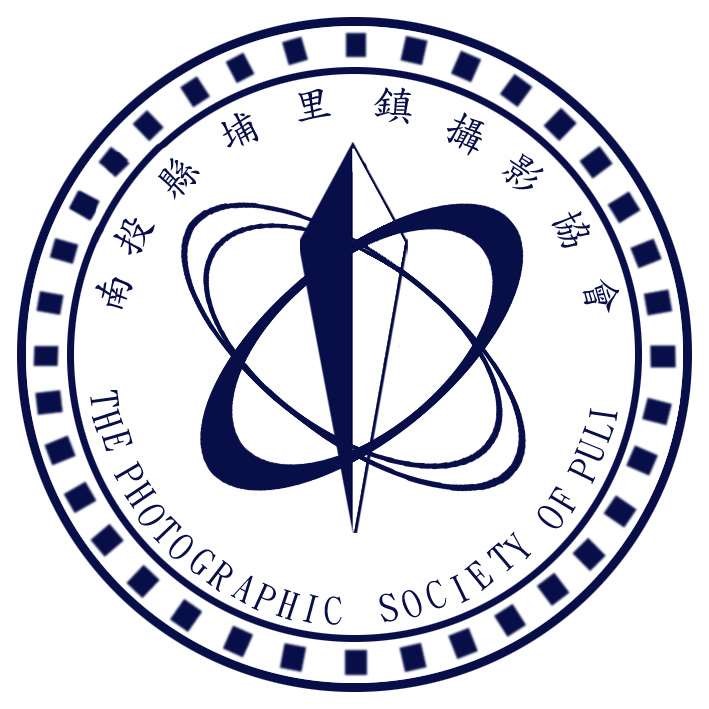 未使用本參加表者，恕不予評審 (本表可影印使用)  	第 19 頁共 25 頁 團體名稱 作品規格 5X7 彩色相片 團體聯絡人 姓名：電話： Email： 地址 團體總參加人數：共    人 團體總參加人數：共    人 團體總參加張數：共    張 團體總參加張數：共    張 團體總參加張數：共    張 第三十七屆中華民國攝影團體聯合攝影比賽參加表 第三十七屆中華民國攝影團體聯合攝影比賽參加表 第三十七屆中華民國攝影團體聯合攝影比賽參加表 第三十七屆中華民國攝影團體聯合攝影比賽參加表 所屬團體 所屬團體 作品題名 作品題名 作	者 作	者 所屬團體聯 絡 人 所屬團體聯 絡 人 所屬團體聯絡人電話 所屬團體聯絡人電話 編	號 第   張，共   張(團體總計) 編	號 第   張，共   張(團體總計) 第三十七屆中華民國攝影團體聯合攝影比賽參加表 第三十七屆中華民國攝影團體聯合攝影比賽參加表 第三十七屆中華民國攝影團體聯合攝影比賽參加表 第三十七屆中華民國攝影團體聯合攝影比賽參加表 所屬團體 所屬團體 作品題名 作品題名 作	者 作	者 所屬團體聯 絡 人 所屬團體聯 絡 人 所屬團體聯絡人電話 所屬團體聯絡人電話 編	號 第   張，共   張(團體總計) 編	號 第   張，共   張(團體總計) 